5. TŘÍDA – 24. 11. 2020Zdravím Vás, milí páťáci,dnešní úkoly jsou na classroom, doufám, že je již odevzdáte všichni.ČESKÝ JAZYK:Dnes si procvičíte určování základních skladebních dvojic a druhy podmětů:Úkol na classroom: DÚ – Druhy podmětu - splň úkoly podle zadání, na nic nezapomeň.Procvič si shodu s podmětem na tomto odkazu:https://rysava.websnadno.cz/ceskyjazyk_5.roc/shoda_prisudku_s_podmetem1.htmMATEMATIKA:Zde si procvičíte písemné násobení a dělení. Do úkolu zapište celý výpočet příkladu, ne jen výsledek, ať vím, jestli rozumíš postupu.Úkol na classroom: DÚ – Písemné násobení a děleníProcvič si poznávání zlomků na tomto odkazu:https://www.umimematiku.cz/pexeso-zlomky-poznavani-1-uroven/288Pěkný zbytek dne Z. S. 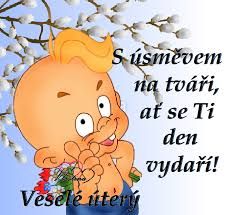 